3. Zbierka cvičeníPríklady v zbierke cvičení sú navrhnuté tak, že úloha nemá vždy riešenie. Niektoré úlohy majú dve riešenia, niektoré práve jedno, niektoré žiadne. Počet riešení závisí od vzájomnej polohy vstupných údajov. Je dôležité, aby si čitateľ zvolil polohu bodov tak, ako je to ponúknuté v zadaní. Cieľom bolo, opísať polohu bodov tak, aby čitateľ dostal “rovnaké“ riešenie, pre aké bol príklad navrhnutý. V príkladoch, v ktorých poloha vstupných údajov nie je určená, odporúčame zvoliť polohu “podobnú“ polohe vstupných údajov v zadaní. Neodporúčame používať vzdialenosti, ktoré čitateľ nameria v zadaní úlohy. Obrázky zadaní sú súčasťou zadania úlohy.Zostrojte elipsu, ak e = 3j a a + b = 7je = 5j a a + b = 4je = 3j a a + b = 5ja = 3j a b – e = 1j, b > ea = 3j a e – b = 1j, e > bZostrojte elipsu, ak je daný hlavný vrchol A, vedľajší vrchol C, |AC| = 3j, a dĺžka hlavnej polosi je a = 5j.a = 3j.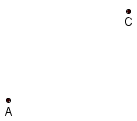 Zostrojte elipsu, ak je dané ohnisko F1, vedľajší vrchol C a jeden bod elipsy U.                                                                     b)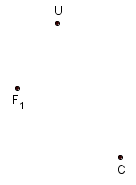 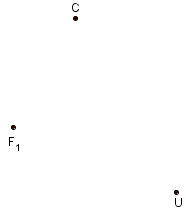 Zostrojte elipsu, ak je dané ohnisko F1 a jej dva body M, N a dĺžka hlavnej polosi je a = 3,5j. |F1M| = 5j, |F1N| = 4j, |MN| = 5j.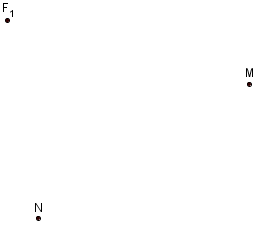 a = 2,5j. |F1M| = 2j, |F1N| = 2,5j, |MN| = 3j.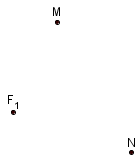 Zostrojte elipsu, ak je dané ohnisko F1, vedľajší vrchol D, |F1D| = 3j, a excentricita jee = 3j,e = 2j.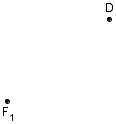 Zostrojte elipsu, ak je dané ohnisko F2 a vedľajší vrchol C, |F2C| = 2,5j, a veľkosť vedľajšej polosi je:b = 3j.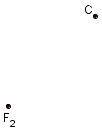 b = 2,5j. b = 2j.Zostrojte elipsu, ak je dané ohnisko F1, jeden bod elipsy M, |F1M| = 4j,ae = 1j, a = 3j.e = 1j, a = 2,5j.e = 1j, a = 4j.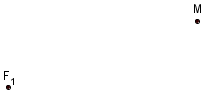 Zostrojte elipsu, ak je dané ohnisko F1, jeden jej bod N, hlavná os elipsy patrí do osnovy priamky s tak, že |Ns| = 1j, |F1s| = 2,5j (body F1, M ležia v jednej polrovine vzhľadom na priamku s) a dĺžka hlavnej osi je:a = 3,5j.a = 2,5j.a = 3j.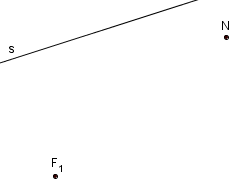 Dané sú ohniská F1, F2 a normála n elipsy. Zostrojte elipsu a dotyčnicu v bode, v ktorom je zostrojená normála.Priamka F1F2 je kolmá na n a body F1, F2 ležia v jednej polrovine vzhľadom na priamku n.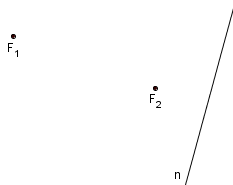 Body F1, F2 ležia v opačných polrovinách vzhľadom na priamku n.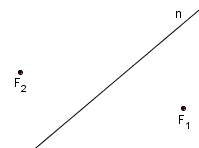  Dané sú ohniská F1, F2 elipsy a dotyčnica t elipsy. Zostrojte dotykový bod T dotyčnice t.Body F1, F2 ležia v jednej polrovine vzhľadom na priamku t.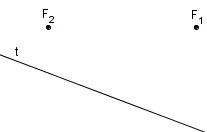 Priamka F1F2 je kolmá na t a body F1, F2 ležia v jednej polrovine vzhľadom na priamku t.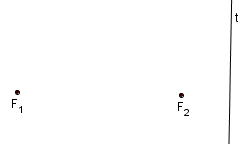 Body F1, F2 ležia v opačných polrovinách vzhľadom na priamku t.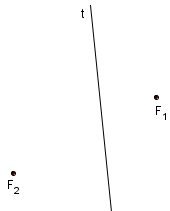  Zostrojte elipsu, ktorej hlavná os leží na priamke o, poznáme jej ohnisko F2 a dotyčnicu t s dotykovým bodom T tak, že priamka TF2 nie je kolmá na t.o je rovnobežná s t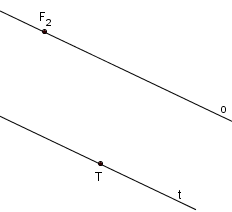 o je rôznobežná s t.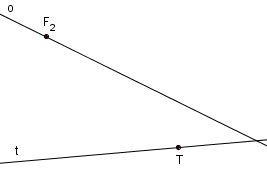  Dané je ohnisko elipsy F1, dotyčnice t1, t2 elipsy sú rovnobežné a na dotyčnici t1 je daný dotykový bod T1, priamky F1T, t1 nie sú kolmé a |F1t1| = 1,5j, |F1t2| = 3j. Zostrojte elipsu.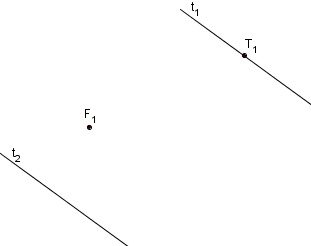  Dané je ohnisko elipsy F1, dotyčnice t1, t2 elipsy sú na seba kolmé a na dotyčnici t1 je daný dotykový bod T1. Zostrojte elipsu.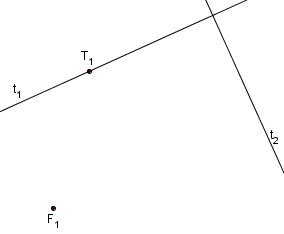  Zostrojte elipsu, ak je daný stred S elipsy, dotyčnica t s dotykovým bodom T (ST je  kolmé/nie je kolmé na t) a dĺžka hlavnej polosi je:a = 3,5ja = 2,5ja = 2j.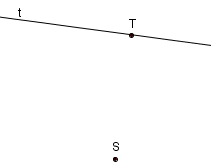  Zostrojte elipsu, ak je daný hlavný vrchol A, stred elipsy S a dotyčnica elipsy t (AS je rôznobežná s t)|St| = 2j.|St| = 3j.|St| = 3,5j. 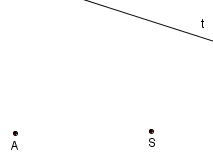  Zostrojte elipsu, ak je dané ohnisko F2 a tri dotyčnice t1, t2, t3, pričom t1 a t2 sú rovnobežky a priamka t3 je na obe kolmá. Bod F2 leží medzi dotyčnicami t1, t2 a |F2t1| ≠ |F2t2| ≠ |F2t3|.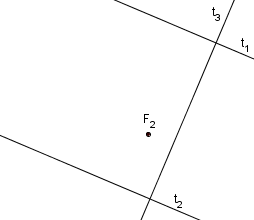  Zostrojte elipsu, ak je dané ohnisko F1 dvojica kolmých dotyčníc t1, t2, smer hlavnej osi a dotyčnica t1 patria do osnovy priamky s a |F1t1| ≠ |F1t2|.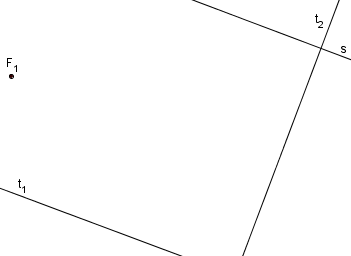  Zostrojte elipsu, ak je dané ohnisko F1 a dotyčnice t1, t2, ktoré so smerom hlavnej osi patria do osnovy priamky s tak, že F1 leží medzi dotyčnicami t1, t2.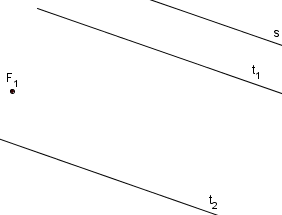  Zostrojte elipsu, ak je dané ohnisko F1, jeden jej bod N(body F1N ležia v jednej polrovine vzhľadom na priamku t), dotyčnica t, pričom |F1N| = 4,5j, |F1t| = 1j, |Nt| = 3j a dĺžka hlavnej polosi je:a = 2,5j.a = 3j.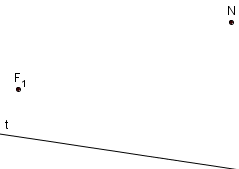  Zostrojte elipsu ak je dané ohnisko F2, vedľajší vrchol D a dotyčnica elipsy t.|F2D| = 2,5j, |F2t| = 5,5j, |Dt| = 3j.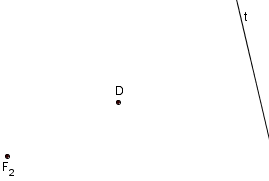 |F2D| = 2,5j, |F2t| = 3,5j, |Dt| = 1j.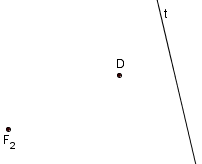 |F2D| = 2,5j, |F2t| = 4,5j, |Dt| = 2,5j.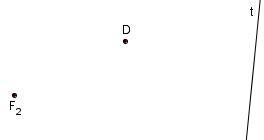  Zostrojte elipsu, ak je daný jej stred S aDotyčnice t1, t2 sú rovnobežné, dĺžka hlavnej polosi je a = 3j  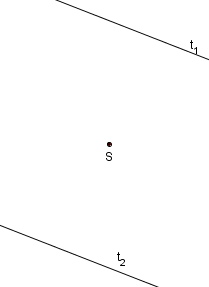 Dotyčnice t1, t2 sú kolmé a dĺžka hlavnej polosi je a = 3j tak, že |St1|, |St2| ≤ a.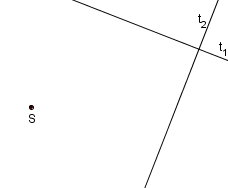 Dotyčnice t1, t2 sú rôznobežné a dĺžka hlavnej polosi je a = 3j, resp. 2j a |St1| = 1,5j,   |St2| = 2,5j.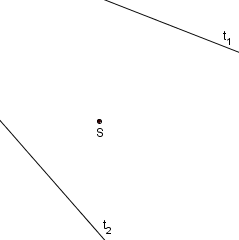  Zostrojte dotyčnicu k nenarysovanej elipse v jej bode T, ak sú dané jej ohniská F1, F2.F1, F2, T sú kolineárne a F1 leží medzi F2, T.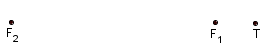 F1, F2, T sú kolineárne a T leží medzi F1, F2.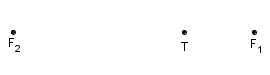 F1, F2, T sú nekolineárne.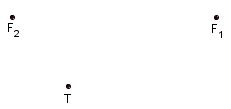  Zostrojte elipsu ak je dané ohnisko F2, dotyčnica t s dotykovým bodom T a dĺžka hlavnej polosi je a = 2j.|F2T| = 5j, |F2t| = 3j.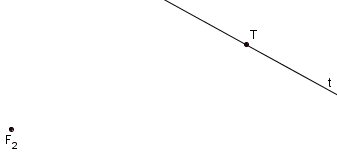 F2T je kolmé na t, |F2t| = 3,5j.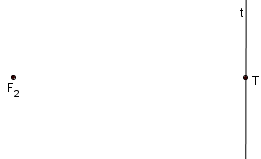 |F2T| = 3j, |F2t| = 1,5j.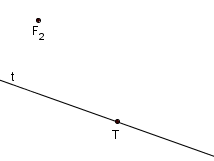  Zostrojte elipsu, ak je dané ohnisko F1, dotyčnica t tak, že |F1t| = 1j a dĺžka hlavnej a vedľajšej osi:2a = 5j, 2b = 4,5j.2a = 5j, 2b = 4j.2a = 5j, 2b = 3,5j.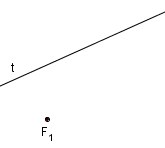  Zostrojte elipsu, ak je dané ohnisko F2, dotyčnica t, pričom |F2t| = 5,5j a dĺžka hlavnej a vedľajšej osi:2a = 6j, 2b = 2,5j.2a = 6j, 2b = 5j.2a = 6j, 2b = 3,5j.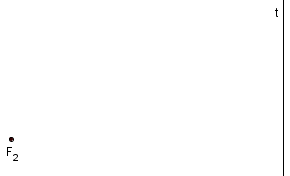  Zostrojte dotyčnicu elipsy prechádzajúcu daným bodom R, bez jej vykreslenia, ak je daná dĺžka hlavnej polosi a, vedľajšej polosi b,  a > b (ľubovoľné hodnoty).R úsečke AC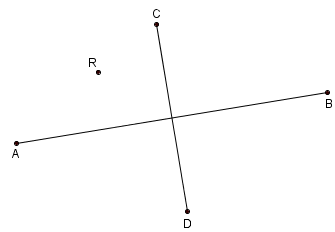 |BR| = 2,5j, |DR| = 3,5j.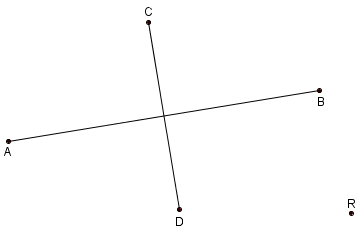 B = R.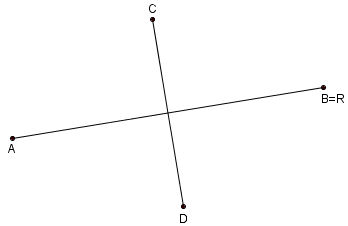  Zostrojte dotyčnicu elipsy rovnobežnú s danou priamkou p, bez jej vykreslenia, ak je daná dĺžka hlavnej polosi a , vedľajšej polosi b, a > b (ľubovoľné hodnoty).p nepretína štvoruholník ABCD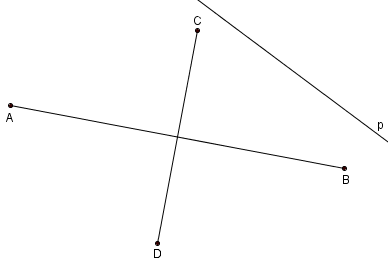 p pretína štvoruholník ABCD v stranách CB, AD.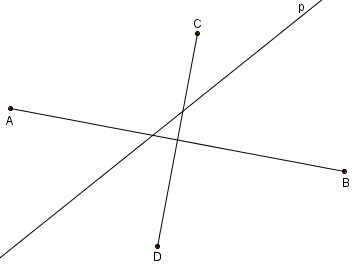 AB je kolmá na p, p nepretína štvoruholník ABCD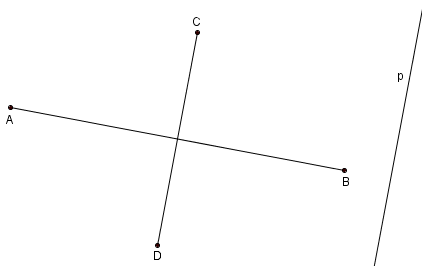 p je rovnobežná s AB a p nepretína štvoruholník ABCD.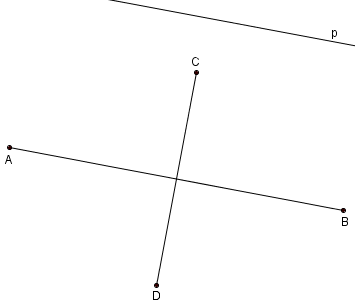 